Муниципальное автономное дошкольное образовательное учреждение  «Детский сад № 290».Конспект  совместной  образовательной деятельностиОбразовательная область «Речевое развитие»Тема:  « Друзья спешат на помощь»Сергеева Ольга Александровна                                                                                                                                                                   воспитательИжевск ,2020Характеристика группы: старшая группаПредварительная работа: знакомство с героями мультфильма « Щенячий патруль», словесные игры на развитие пространственных представлений, работа по мнемосхемам, составление программм для beebot разными способамиОборудование: сказочная книга, письмо, мольберт, домик с окошками из бумаги, игровое напольное поле-карта, программируемый beebot, кубики- схемы, раздаточный материал-карта со схемой по количеству детей, карандаши, фишки, развивающая напольная игра серии vay toy «Паровоз», «Топорама» , картинки с изображением сказочных героев, мнемосхема для составления загадки.Цель: Развитие пространственных представлений детей старшего дошкольного возраста средствами  STEM-технологийЗадачи  образовательной деятельности:-Продолжать учить составлять предложение из трех и более слов;-Упражнять в составлении слов из слогов;- Расширять словарный запас через участие в словесно-речевых играх;-Совершенствовать уровень накопленных практических навыков при работе с программируемым мини-ботом;-Развивать пространственное мышление детей средствами STEM-технологий;-Воспитывать доброжелательное отношение друг к другу, инициативность, желание помочь .Формируемые предпосылки к учебной деятельности в образовательной области «Речевое развитие»               умение составлять предложение из трех и более слов;-умение отвечать на вопросы;-умение работать по образцу;-навыки начального программирования;-умение ориентироваться в пространствеПланируемые достижения результатов совместной деятельности педагога с детьми:-умеет составлять слово из слогов;- отвечает на вопросы воспитателя;-составляет предложение из трех и более слов;-задает программу действий для мини-бота, используя команды: вперед, направо, налево, назад-ориентируется в пространстве, опираясь на предлоги: за, между, слева и т.дЭтапы НОДВводная часть: проблемная ситуация: помочь героям команды «Щенячий патруль» вернуться домой; Основная часть: поиск решений и выполнение заданий;Заключительная часть: рефлексияМетоды, приёмы, формы взаимодействия: проблемная ситуация, использование stem-технологий; поисковый метод, словесные инструкции воспитателя.Деятельность воспитанников: ответы на вопросы, поиск решений для выполнения заданий, работа в парах, двигательная деятельность                                                    Ход совместной образовательной деятельностиВводная частьВоспитатель: Ребята, сегодня к нам в группу  пришли гости, давайте с ними поздороваемсяДети : -Здравствуйте!Воспитатель:-А  теперь предлагаю вам взяться  за руки и встать в круг.-Встанем дети, встанем  в круг, слева друг и справа друг, влево - вправо повернемся  и друг другу улыбнемся.-Ребята, я очень хочу с вами немного посекретничать. Сегодня, когда я пришла в детский сад , на своем столе я нашла удивительную, сказочную книгу. Хотите я вам ее покажу? Дети: - Да!(Рассматривают книгу вместе и находят письмо)Воспитатель:-Что это, ребята? (Ответы детей) Посмотрим , что внутри? Не боитесь? А вдруг оно заколдованное?( на бумаге следы лап собак) (Открывают конверт)Воспитатель: «-Здравствуйте, ребята. Это команда «Щенячий патруль», мы никак не можем выбраться из сказочной страны, спасите нас!! Вам нужно верно выполнить задания, которые указаны на карте, тогда  откроются  все окна у сказочного домика, и мы вернемся обратно!»-Ну что ребята, поможем команде щенят вернуться домой?Дети:- Да!Основная частьВоспитатель: -Давайте подойдем поближе к карте и рассмотрим ее.(Приложение1)-Ребята, посмотрите, здесь уже есть алгоритм, который указывает в какой  последовательности мы с вами  будем выполнять задания.-Каким цветом обозначено первое задание?( посмотреть на алгоритм)Дети : ЖелтымВоспитатель:Я предлагаю составить из кубиков дорожку и запрограммировать робопчелу, которая приведет нас к 1 заданию-Ура, добрались! Задание 1Воспитатель:-Посмотрите какой веселый паровоз, подойдем поближе, что же он везет?Дети: БуквыВоспитатель: -Какие ?Дети : - а,о,…Воспитатель: -Это согласные или гласные звуки?Дети: -ГласныеВоспитатель: -А в моей коробочке согласные буквы, возьмите по одной в руки и  составьте слог в каждом вагончике, а затем придумайте слово , которое будет начинаться на этот слог.-Какие слова у вас получились?- А теперь посчитаем, сколько слогов получилось в ваших словах -Катя, сколько слогов в твоем слове, давай посчитаем.(Ма-ши-на – 3 слога -хлопает) -Молодцы, справились с заданием, подойдем к сказочному домику и попробуем открыть( обращается к детям) Какое окно? Дети: Желтого цветаВоспитатель: -Ваня, скажи пожалуйста, где расположено окно желтого цвета?-А чтобы окно открылось, нужно сказать волшебные слова: Три раза вправо повернись и в сказке окажись!(После чего открывается 1окно сказочного домика и появляется картинка Гонщика)Воспитатель: -Молодцы, ребята! Отправляемся дальше. Смотрим на алгоритм, и следующий цвет у нас?Дети: КрасныйВоспитатель:-А теперь запрограммируем нашу пчелу по схеме.(выполняет 1 ребенок, остальные помогают)-Отлично, а для выполнения следующего задания давайте пойдем  к столамЗадание 2Воспитатель: -Перед вами картинки с изображением сказочных героев, возьмите по 1 картинке и расскажите, какой он или какая.-Ваня, кто изображен на твоей картинке? Какой он?-Ребята, снова подойдем к сказочному домику и попробуем открыть( обращается к детям) Какое окно? Дети: Красного цвета(После чего открывается 2 окно сказочного домика и появляется картинка Маршала)Воспитатель:-Каким цветом обозначено следующее задание?Дети: ЗеленымВоспитатель: Давайте подойдем к столу, и допишем в схему (Приложение 2) недостающие команды -Хорошо, какие команды были пропущены?-Молодцы ! Давайте подойдем к карте и отправим нашу пчелу до следующего задания Задание 3Воспитатель:-А для выполнения следующего задания нам надо присесть за столы-Посмотрите, перед вами фотографии, которые сделал один сказочный фотограф, вам нужно поставить фигуры так, как они стояли, когда он их фотографировалРабота с топорамой в парахВоспиатель:-Посмотрим, что у вас получилось! А теперь немного пофантазируем и придумаем предложение, используя слова перед или слева или между или за.-Соня, какое предложение у тебя получилось? -Откроем еще одно окно, какого цвета?Дети :-ЗеленогоВоспитатель: Здорово!!Вот и Крепыш вместе с нами !-А сейчас немного отдохнем !Физминутка «Буги-вуги»Воспитатель: -Отлично подвигались, отправляемся дальше.- У нас осталось последнее задание, давайте подойдем к карте (обращается к детям)обозначенное каким цветом? Дети: -ФиолетовымВоспитатель: -Сережа, запрограммируй пчелу, чтобы она добралась до фиолетовой клеточки.( Ребенок программирует, дети   подсказывают)Воспитатель: Давайте подойдем к мольберту и  выполним последнее задание. Нам нужно отгадать о каком щенке из команды рассказывает вам Варя (Рассказывает по мнемосхеме- Приложение 3)Воспитатель:-Проверим, отгадали мы?( открывает фиолетовое окно, появляется картинка Скай)-Молодцы, ребята! Нам удалось спасти  героев команды «Щенячий патруль», за это они приготовили для вас сюрприз Давайте посмотрим , что это( Достает коробку с лего) Дети: Это конструктор!Заключительная частьВоспитатель: Ребята, кому мы помогали сегодня? Дети: -Щенкам, спасателямВоспитатель: -А вам понравилось помогать команде спасателей? А что вам больше всего понравилось? -А если они снова попросят нас о помощи, вы согласитесь им помочь?Дети:- Да!Воспитатель: Молодцы! На этом наши приключения заканчиваются, можете заняться  любимыми делами!Приложение 1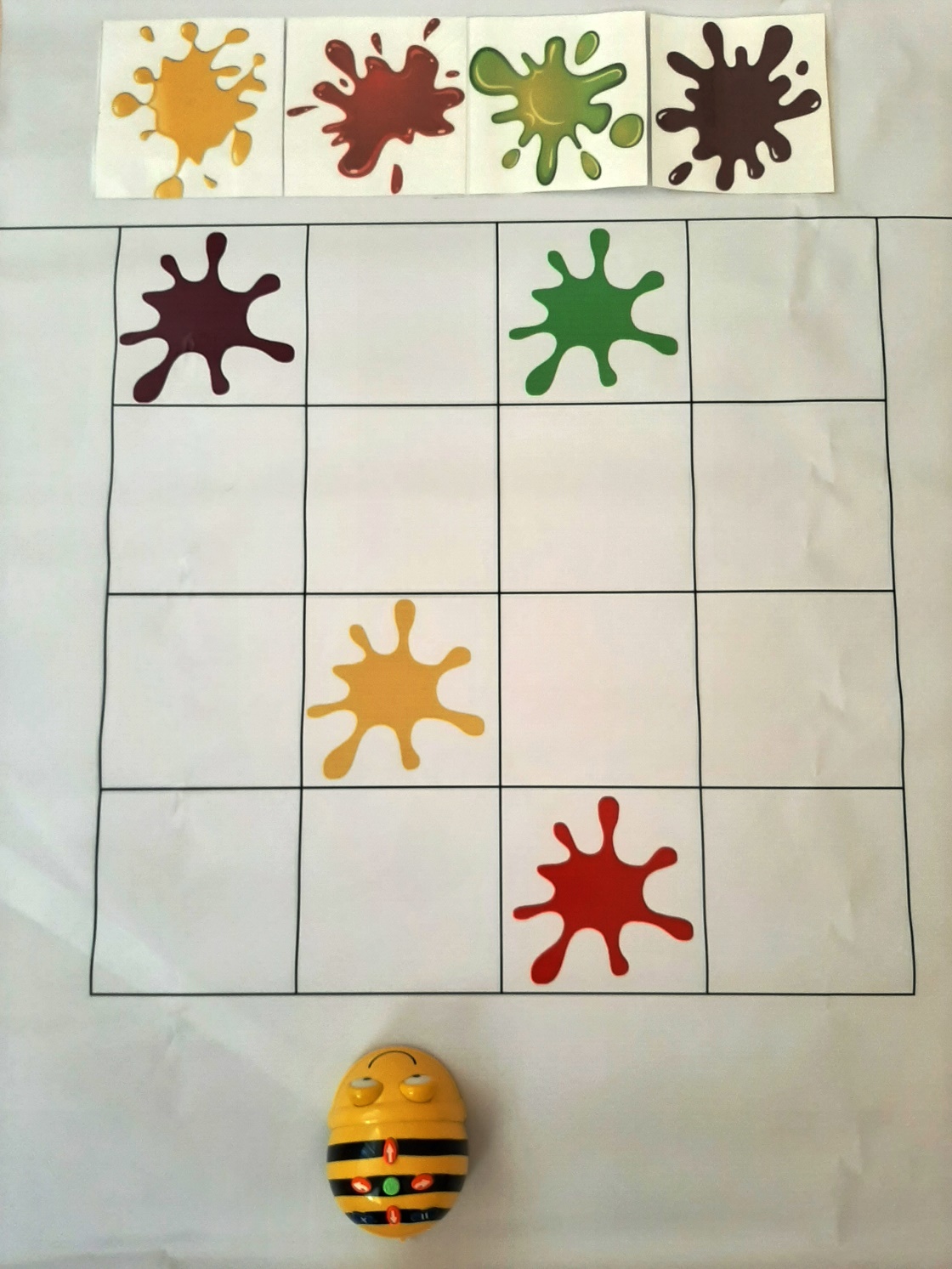                                                                                                                                                                                                                                                                                        Приложение 2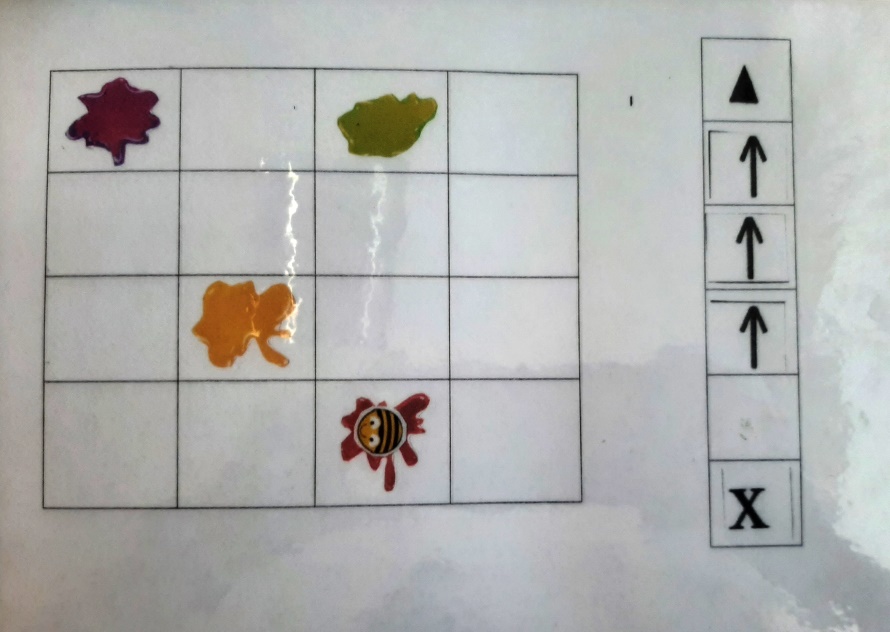 	Приложение 3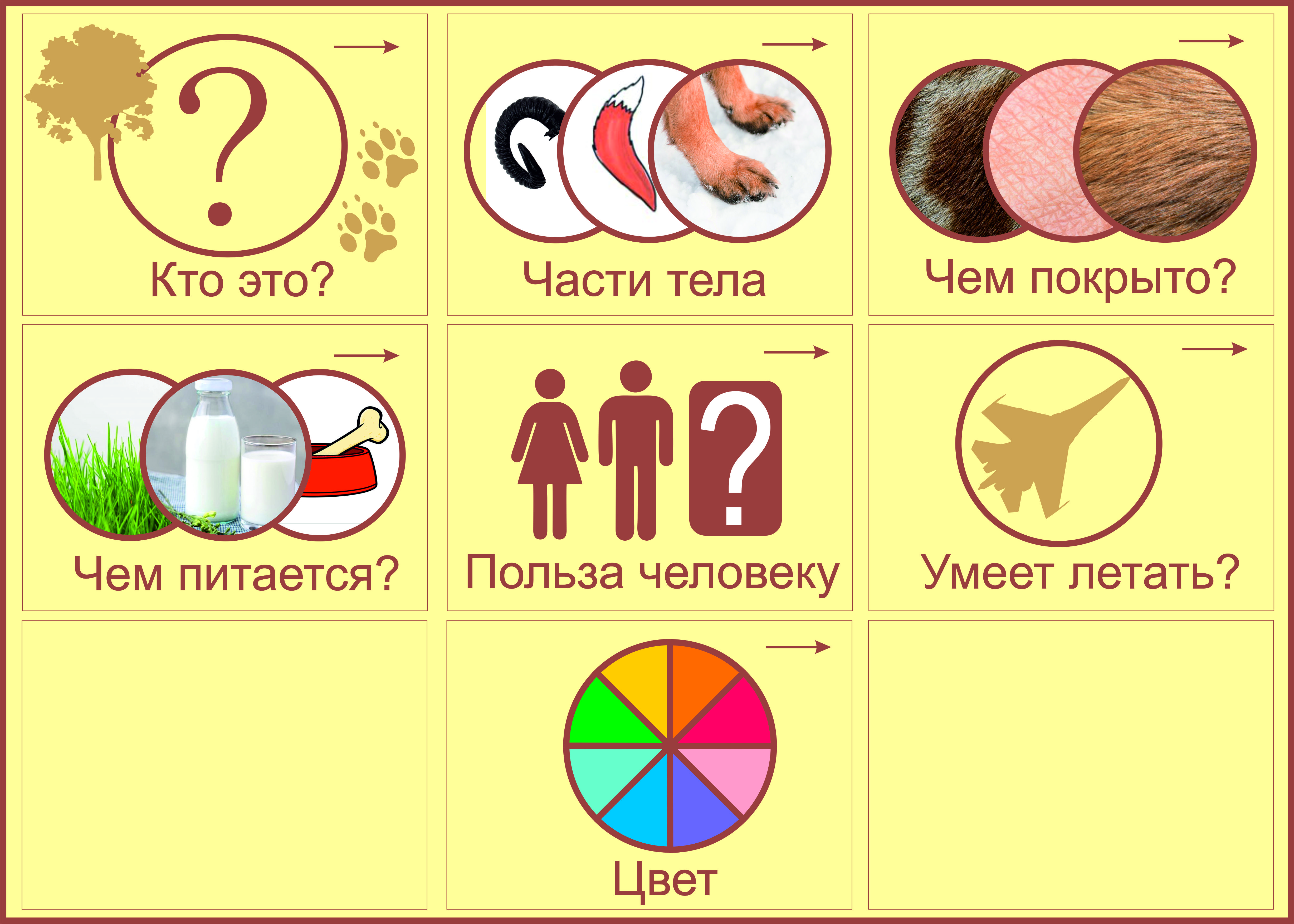 